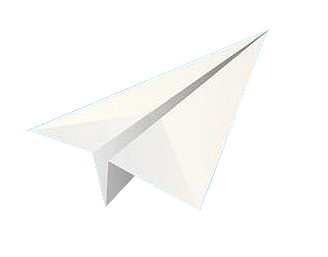 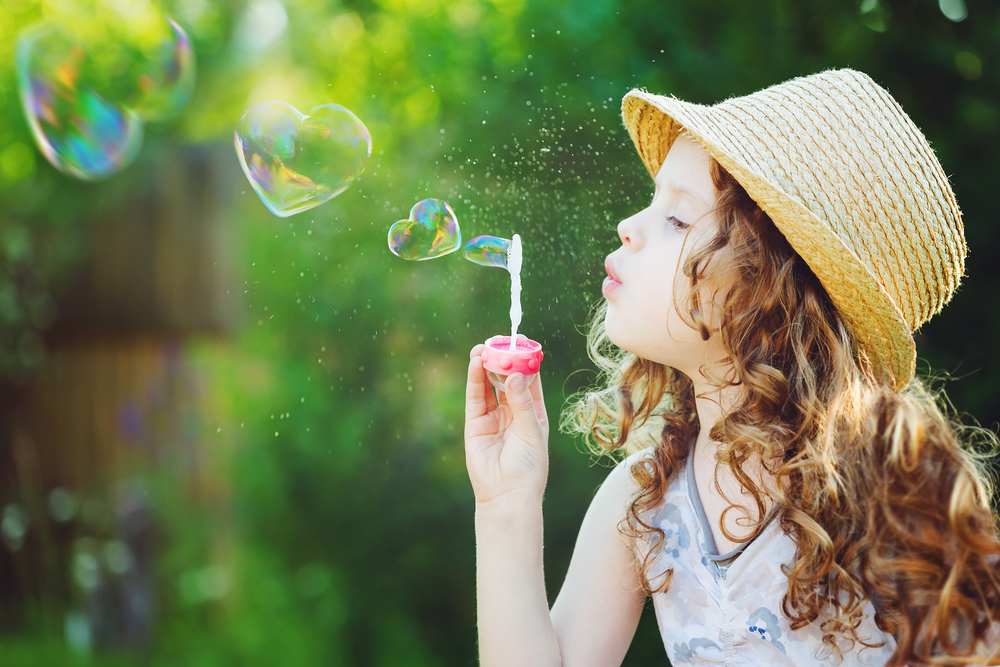 目      录自荐信尊敬的XX学校领导：您好!感谢您在百忙之中审阅我的自荐书，这对我来说，将是一份莫大的鼓励。一直梦想走进我心中的名校——XXX中学的我怀着一颗赤诚的心和对学习的执著追求，真诚地向您推荐我自己!我是XX小学的一位应届毕业生。母校良好的学习氛围，优秀的老师培养了我科学严谨的思维方法，更造就了我积极乐观的生活态度和开拓进取的创新意识。课堂内外拓展的实践、扎实的基础知识和开阔的视野，使我更感到学习的重要性。在这里，我不断充实自己，全面发展，赢得了老师和同学的信任和赞誉。我学习刻苦，成绩优异，其中，六年级上学期期末考试总分全班排名第四，全级排名第十，得到学校领导、老师、同学的一致认可。我喜欢钻研奥数，我常常徜徉在数学的世界里，收获着成功和喜悦。我多次获得全国、省、市奥数比赛的奖项，被学校评为“市一等奖级奥数特长生”。我酷爱写作，多次获得学校作文比赛一等奖，并曾在全国中小学师生“北京奥运畅想征文比赛中获得三等奖。我喜欢书法，我还喜欢画画„„良禽择木而栖，士为知已者而搏。XXX中学历史悠久，治学有序，管理有方，是我梦寐以求的学习胜地，我非常渴望在此度过我的中学时光。我相信，在XXX中学这片广阔的天空下，我一定会成为搏击长空的雄鹰!愿您的慧眼，开启我学习的新旅程。再次感谢您为我留出时间，来阅读我的自荐书，祝您工作顺心!期待您的回复!此致敬礼!四年级成绩五年级成绩综合素质评价思想素质遵纪守法，积极参加社会实践和文体活动。集体观念强，劳动积极肯干。学习目的明确，态度认真，肯钻研，勤思考，学风踏实，时间观念强，能认真地按时、按量、保证质量完成各项学习任务，成绩优异。能吃苦，帮助同学，尊敬师长。有理想抱负，各科发展全面。学习能力该生有浓厚的学习兴趣，对字词，概念，法则，原理及一些具体的实践现象能够熟练的掌握，能主动，自主学习，既敢于想像，又能够大胆提问，更关于质疑。擅长独立思考，又能合作交流学习；既尊重他人，又敢于坚持自己正确的一面。身心健康对生活，学习有着积极的情体验，能积极乐观地对待挫折与困难，关心自己集体的学习变化，关心人的生存与发展，关心国家社会大事，关心科技新产品的开发。能从社会实践和学习生活中获得美的体验。获奖记录我的爱好社会实践通过社会实践活动，一方面，锻炼了自己的能力，在实践中成长；另一方面，为社会做出了自己的贡献；但在实践过程中，我们也表现出了经验不足，处理问题不够成熟、书本知识与实际结合不够紧密 等问题。我们回到学校后会更加要珍惜在校学习的时光，努力掌握更多的知识，并不断深入到实践中，检验自己的知识，锻炼自己的能力，为今后更好地服务于社会打下坚实的基础。各方评价老师评语开朗，稳重大方；尊敬师长，友爱同窗；爱好广泛，身体健康。三年来，同学热爱集体，积极参加集体活动。作为生活委员踏实肯干，做事一丝不苟，热心为同学服务。热爱学习，勤于思考，在学开朗，稳重大方；尊敬师长，友爱同窗；爱好广泛，身体健康。三年来，同学热爱集体，积极参加集体活动。作为生活委员踏实肯干，做事一丝不苟，热心为同学服务。热爱学习，勤于思考，在学-----------------------------------------------------------家长寄语结束小学的学习步入初中，你将产生一个质的飞跃，学习上，你将变得更强，进步将更快；同时也希望你有坚强的信念，博大宽容的胸怀，不断提升自己综合能力，做个对社会有益的人才。-----------------------------------------------------------同学寄语每天进步一点点，有一天必然会实现飞跃，甚至飞翔。是雄鹰就能搏击长空，是猛虎就要声震山谷。班主任推荐信尊敬的贵校领导：您好!我是xx的班主任老师XX，xx同学在我心中是一位非常优秀的学生。因此，我非常乐意提供我对该学生的看法，介绍她在学校的学习和生活情况，作为她申请贵校的证明材料。她来自XX，懂得珍惜。最吸引我的是她的学习天赋与上进心。在本校学习其间，她刻苦认真，处处力争上游，学习成绩卓著，为此她多次获得了“校级三好学生”“优秀班干部”等荣誉称号。更为难得的是她从不妄自尊大、自以为是，依旧刻苦地对待每一项学习任务，力争做到最完美。她品学兼优，尊敬师长，心胸开阔，待人真诚。她性格开朗，兴趣广泛，喜欢朗诵、音乐和体育，综合能力强，能模范遵守“小学生日常行为规范”和学校有关规章制度，积极参加社会综合实践活动。更重要的是，该同学有一颗纯洁善良的心，特别乐于助人。她责任心强，热情关心他人，同学有困难可以及时在她这里得到解决。而且她还长期在校外坚持做公益活动，也经常协助老师完成校内各种公益工作，具有很强的组织能力，深得老师和同学们的喜爱。她是一位好孩子，更是一位天赋极佳的好学生，如果贵校给她创造一个机会，我相信她一定会越来越出色的!望贵校能够接受xx同学的申请。祝各位老师身体健康，工作顺利！班主任签名：             科目数学语文英语上学期999599下学期10098100科目数学语文英语上学期9796100下学期99981002012年XXXXX活动一等奖2013年XXXXX活动一等奖XXXXX活动一等奖2014年XXXXX活动一等奖XXXXX活动一等奖XXXXX活动一等奖2015年XXXXX活动一等奖XXXXX活动一等奖XXXXX活动一等奖XXXXX活动一等奖2016年XXXXX活动一等奖XXXXX活动一等奖XXXXX活动一等奖XXXXX活动一等奖2017年XXXXX活动一等奖XXXXX活动一等奖XXXXX活动一等奖2018年XXXXX活动一等奖XXXXX活动一等奖